										MAIRIE DE SAUSHEIM									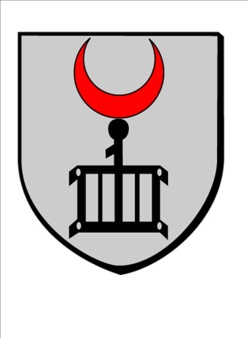 La cotisation de 29 € par activité permet de pratiquer une activité durant l’année scolaire.L’inscription ne sera définitive qu’après acceptation du dossier complet. Ce dossier valable une année donne également accès aux autres activités proposées par l’association (mercredis animés, accueils de loisirs, séjours )Fiche sanitaire Attestation d’assurance extra-scolairePhoto d’identité récente et de bonne qualitéCopie du carnet de vaccinations Règlement, chèque à l’ordre des Copains d’abord, CB, espèces, chèques ANCVJe soussigné (e) ………………..………………………………………………père, mère de l’enfant :   ………………………………………………………….Age : ………………. Année de naissance : ……………………..       Tél : …………………………………………………………..M’engage à ce que mon enfant suive régulièrement ces séances d’activités sportives ou culturelles et à prévenir l’animateur en cas d’absence (numéro de téléphone figurant sur la grille ATOUT LOISIRS). Je vérifie à chaque séance la présence de l’animateur de l’activité.					Signature			Fait à Sausheim, le ………………………………..La somme de 29 euros a été réglée Par chèque à l’ordre des Copains d’abord, n° ……………………………………Autre nom que celui de l’enfant : ………………………………EspècesCBANCV	ACTIVITEJOURHEURES12